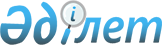 О внесении изменений в приказ Министра национальной экономики Республики Казахстан от 29 января 2020 года № 5 "Об утверждении типовых форм Договора о субсидировании и гарантировании, Договора субсидирования, Договора субсидирования по исламскому финансированию, Договора субсидирования ставки купонного вознаграждения по облигациям, Договора гарантии, Договора о предоставлении гранта на реализацию новых бизнес-идей в рамках Государственной программы поддержки и развития бизнеса "Дорожная карта бизнеса-2025"Приказ Министра национальной экономики Республики Казахстан от 27 января 2021 года № 11. Зарегистрирован в Министерстве юстиции Республики Казахстан 28 января 2021 года № 22134
      Примечание ИЗПИ!
Настоящий приказ вводится в действие с 1 января 2021 года.
      ПРИКАЗЫВАЮ:
      1. Внести в приказ Министра национальной экономики Республики Казахстан от 29 января 2020 года № 5 "Об утверждении типовых форм Договора о субсидировании и гарантировании, Договора субсидирования, Договора субсидирования по исламскому финансированию, Договора субсидирования ставки купонного вознаграждения по облигациям, Договора гарантии, Договора о предоставлении гранта на реализацию новых бизнес-идей в рамках Государственной программы поддержки и развития бизнеса "Дорожная карта бизнеса-2025" (зарегистрирован в Реестре государственной регистрации нормативных правовых актов за № 19959, опубликован в Эталонном контрольном банке нормативных правовых актов Республики Казахстан 4 февраля 2020 года) следующие изменения:
      в типовой форме договора о субсидировании и гарантировании в рамках Государственной программы поддержки и развития бизнеса "Дорожная карта бизнеса-2025", утвержденной указанным приказом:
      преамбулу изложить в следующей редакции:
      "Настоящий Договор о субсидировании и гарантировании в рамках Государственной программы поддержки и развития бизнеса "Дорожная карта бизнеса-2025" (далее – Договор) заключен между:
      1) "Региональным координатором Программы":
      _________________________________________________ в лице ________________________________, действующем на основании ___________________________________________________, и
      2) "Финансовым агентством":
      Акционерное общество "Фонд развития предпринимательства "Даму" в лице ____________________, действующем на основании _______________________________________________,  совместно именуемыми "Стороны", а каждый в отдельности "Сторона", либо как указано выше, в соответствии с:
      Государственной программой поддержки и развития бизнеса "Дорожная карта бизнеса-2025", утвержденной постановлением Правительства Республики Казахстан от 24 декабря 2019 года № 968 (далее - Программа);
      Механизмом кредитования приоритетных проектов, утвержденным постановлением Правительства Республики Казахстан от 11 декабря 2018 года № 820 (далее – Механизм);
      Правилами субсидирования части ставки вознаграждения в рамках Государственной программы поддержки и развития бизнеса "Дорожная карта бизнеса-2025" (далее – Правила субсидирования), Правилами предоставления портфельного субсидирования части ставки вознаграждения и частичного гарантирования по кредитам/микрокредитам субъектов малого, в том числе микропредпринимательства в рамках Государственной программы поддержки и развития бизнеса "Дорожная карта бизнеса-2025" (далее – Правила портфельного субсидирования), Правилами субсидирования части наценки на товар и части арендного платежа, составляющего доход исламских банков, при финансировании исламскими банками субъектов предпринимательства в рамках Государственной программы поддержки и развития бизнеса "Дорожная карта бизнеса-2025" (далее – Правила субсидирования при финансировании исламскими банками) и Правилами гарантирования по кредитам в рамках Государственной программы поддержки и развития бизнеса "Дорожная карта бизнеса-2025" (далее – Правила гарантирования), Правилами субсидирования ставки купонного вознаграждения по облигациям, выпущенным субъектами предпринимательства в рамках Государственной программы поддержки и развития бизнеса "Дорожная карта бизнеса-2025" (далее – Правила субсидирования ставки купонного вознаграждения), утвержденными постановлением Правительства Республики Казахстан от 31 декабря 2019 года № 1060.";
      пункты 1, 2, 3, 4, 5 и 6 изложить в следующей редакции:
      "1. В настоящем Договоре используются следующие основные термины и определения:
      1) региональный координатор Программы – определяемое акимом области (столицы, городов республиканского значения) структурное подразделение местного исполнительного органа, осуществляющее консультационное сопровождение предпринимателей по подготовке и сбору документов, необходимых для участия в Программе;
      2) банк – банк второго уровня, участвующий в Программе/Механизме;
      3) банк развития – акционерное общество "Банк Развития Казахстана" и/или его аффилированная лизинговая компания;
      4) банк-платежный агент – уполномоченный банк лизинговой компании, который согласован с финансовым агентством и осуществляет функции по ведению специального счета лизинговой компании, предназначенного для перечисления и списания субсидий по проектам;
      5) первое направление – поддержка субъектов малого, в том числе микропредпринимательства;
      6) второе направление – отраслевая поддержка предпринимателей/субъектов индустриально-инновационной деятельности;
      7) исламский банк – банк второго уровня, осуществляющий банковскую деятельность, предусмотренную главой 4-1 Закона Республики Казахстан от 31 августа 1995 года "О банках и банковской деятельности в Республике Казахстан", на основании лицензии и участвующий в Программе;
      8) исламская лизинговая компания – юридическое лицо, созданное в форме акционерного общества, не являющееся банком, осуществляющее свою деятельность в соответствии с главой 2-1 Закона Республики Казахстан от 5 июля 2000 года "О финансовом лизинге" и участвующее в Программе;
      9) лизинговая компания – лизинговая компания, участвующая в Программе;
      10) организация, осуществляющая микрофинансовую деятельность (далее – МФО) – микрофинансовая организация, осуществляющая деятельность по предоставлению микрокредитов; 
      11) уполномоченный орган финансового агентства – постоянно действующий коллегиальный орган, осуществляющий свою деятельность в пределах полномочий, предоставленных ему Уставом финансового агентства, Кредитной политикой финансового агентства и закрепленных внутренними документами финансового агентства;
      12) субсидии – периодические выплаты на безвозмездной и безвозвратной основе, выплачиваемые финансовым агентством банку/ лизинговой компании, в рамках субсидирования предпринимателей на основании договоров субсидирования;
      13) субсидирование – форма государственной финансовой поддержки предпринимателей, используемая для частичного возмещения расходов, уплачиваемых предпринимателем банку/лизинговой компании в качестве вознаграждения по кредитам/лизингу в обмен на выполнение в будущем определенных условий, относящихся к операционной деятельности предпринимателя.
      Иные термины и определения, используемые в настоящем Договоре, определены Программой, Механизмом, Правилами субсидирования, Правилами портфельного субсидирования, Правилами субсидирования при финансировании исламскими банками, Правилами гарантирования и Правилами субсидирования ставки купонного вознаграждения.
      2. По условиям настоящего Договора региональный координатор Программы перечисляет финансовому агентству средства, предусмотренные для субсидирования и гарантирования, за счет средств республиканского и (или) местного бюджетов.
      Возврат средств региональному координатору Программы, в случае секвестирования суммы перечисления, осуществляется на основании соответствующего письма регионального координатора Программы с указанием суммы возврата и реквизитов для возврата средств.
      3. Финансовое агентство вправе:
      1) осуществлять контроль за соблюдением сроков исполнения обязательств, установленных настоящим Договором, и требовать их своевременного исполнения;
      2) контролировать и требовать своевременного перечисления региональным координатором Программы денежных средств по настоящему Договору;
      3) не перечислять субсидии банку/банку развития/исламскому банку/лизинговой компании/исламской лизинговой компании до получения необходимых средств от регионального координатора Программы;
      4) прекратить выплаты субсидий в соответствии с Правилами cубсидирования, Правилами портфельного субсидирования, Правилами субсидирования при финансировании исламскими банками, Правилами гарантирования и Правилами субсидирования ставки купонного вознаграждения.
      4. Финансовое агентство обязуется: 
      1) перечислять суммы субсидий на специальный текущий счет открытый в банке/банке развития/исламском банке/лизинговой компании/исламской лизинговой компании/банке-платежном агенте;
      2) уведомлять регионального координатора Программы о возникшей потребности в перечислении средств для субсидирования предпринимателей;
      3) в течение 3 (трех) рабочих дней после подписания каждого договора гарантии направлять соответствующее письменное уведомление региональному координатору Программы;
      4) проводить мониторинг, предусмотренный Программой/Механизмом;
      5) заключать договора гарантирования при наличии средств из бюджета;
      6) принимать документы предпринимателя и выносить проекты на рассмотрение уполномоченного органа финансового агентства при наличии средств для субсидирования из бюджета.
      7) в рамках Программы/Механизма ежемесячно/по лизингу ежеквартально до 25 (двадцать пятого) числа месяца, следующего за отчетным, направляет региональному координатору Программы/в уполномоченный орган отчет о субсидировании по форме согласно приложению 8 к Правилам субсидирования.
      5. Региональный координатор Программы вправе: 
      1) запрашивать от финансового агентства информацию об освоении денежных средств, перечисленных на субсидирование и гарантирование в рамках Программы/Механизма.
      2) требовать от финансового агентства целевого использования денежных средств, перечисленных на субсидирование и гарантирование в рамках Программы/Механизма.
      6. Региональный координатор Программы обязуется:
      1) с момента поступления средств, предусмотренных для субсидирования, в течение 10 (десяти) рабочих дней перечислять финансовому агентству средства, в размере 50% от суммы, выделенной на реализацию Программы/Механизма в соответствующем финансовом году, на счета, указанные финансовым агентством и осуществлять последующие платежи в соответствии с заявками финансового агентства; 
      2) с момента поступления средств, предусмотренных для субсидирования, в течение 10 (десяти) рабочих дней перечислять финансовому агентству средства, в размере 50% от суммы, выделенной на реализацию Программы/Механизма в соответствующем финансовом году, на счета, указанные финансовым агентством и осуществлять последующие платежи в соответствии с заявками финансового агентства;
      3) в течение 3 (трех) рабочих дней после получения уведомления от финансового агентства произвести перечисление средств финансовому агентству, предусмотренных для гарантирования кредитов в размере 20% от суммы каждой выданной гарантии, установленной в Договоре гарантии в рамках второго направления Программы и 30% от суммы портфельной частичной гарантии в рамках первого направления Программы;
      4) в течение 3 (трех) рабочих дней после получения заявки от финансового агентства произвести перечисление средств для субсидирования финансовому агентству, предусмотренных в плане финансирования по платежам;
      5) в случае, если сумма средств для субсидирования, указанная в заявке, не предусмотрена в плане финансирования по платежам, в течение 1 (одного) месяца с даты получения заявки внести изменения в план финансирования по платежам и произвести перечисление средств для субсидирования;
      6) в случае отсутствия заявки финансового агентства не осуществлять перечисление оставшихся средств, предусмотренных для субсидирования предпринимателей.";
      раздел 9 изложить в следующей редакции:
      "9. Юридические адреса, банковские реквизиты и подписи Сторон
      2. Департаменту развития предпринимательства в установленном законодательством порядке обеспечить:
      1) государственную регистрацию настоящего приказа в Министерстве юстиции Республики Казахстан;
      2) размещение настоящего приказа на интернет-ресурсе Министерства национальной экономики Республики Казахстан;
      3) в течение десяти рабочих дней после государственной регистрации настоящего приказа в Министерстве юстиции Республики Казахстан представление в Юридический департамент Министерства национальной экономики Республики Казахстан сведений об исполнении мероприятий, предусмотренных подпунктами 1) и 2) настоящего пункта. 
      3. Контроль за исполнением настоящего приказа возложить на курирующего вице-министра национальной экономики Республики Казахстан.
      4. Настоящий приказ вводится в действие с 1 января 2021 года и подлежит официальному опубликованию.
					© 2012. РГП на ПХВ «Институт законодательства и правовой информации Республики Казахстан» Министерства юстиции Республики Казахстан
				
Региональный координатор Программы (Государственное учреждение)
Финансовое агентство акционерное общество "Фонд развития предпринимательства "Даму"
место для печати (при наличии)".
      Министр национальной экономики 
Республики Казахстан 

А. Иргалиев
